AN-4001 Automatic and manual switching of backup power using the GLF74130Leon RenIntroductionThis application note describes designs that use GLF74130 automatic and manual switching mode. The automatic switching can be done without the help of GPIO (General Purpose Input Output) signals from an MCU (microprocessor). The manual switching mode requires control signals from an MCU and then switches the power rail according to the needs of the system.Automatic and Manual Selection ModeThe auto mode example uses a 5 V USB as the main power supply and a 3.6 V Li-ion battery as the backup power supply. When the main power supply is connected, the main power supply supplies power to VOUT. When the main power supply voltage is lower than the battery voltage, the system needs to switch to the backup power supply without interrupting the normal operation of the system. If not switched, this may cause the downstream load to reset or enter an undervoltage lockout state. Lithium batteries are often used as a backup power source in order to ensure a minimum VOUT for the system.Figure 1. Auto Selection ModeThe manual mode example uses 5 V and 3.6 V as the input power for both channels. With the EN and SEL mode configurations in Table 1, the GLF74130 selects either one of 5 V and 3.6 V to supply power to VOUT. Figure 2. Manual Selection ModeTable 1. Truth Table of Input Source SelectionDesign Example – Auto Selection ModeAt the condition of EN=High and SEL=Low, the GLF74130 uses a comparator between the two outputs to determine the preferred power source. This mode can be easily implemented by pulling SEL down to ground and connecting EN to VIN2. Figure 3 shows the application circuit for this configuration.Figure 3: Auto Mode SchematicTable 2. Auto Mode Example SpecificationsPlug-in 5V USBFigure 4 shows the moment where the main power supply (VIN1) is connected under the condition that the backup power supply (VIN2) is being used, at which time the Vout is automatically switched to the main power supply.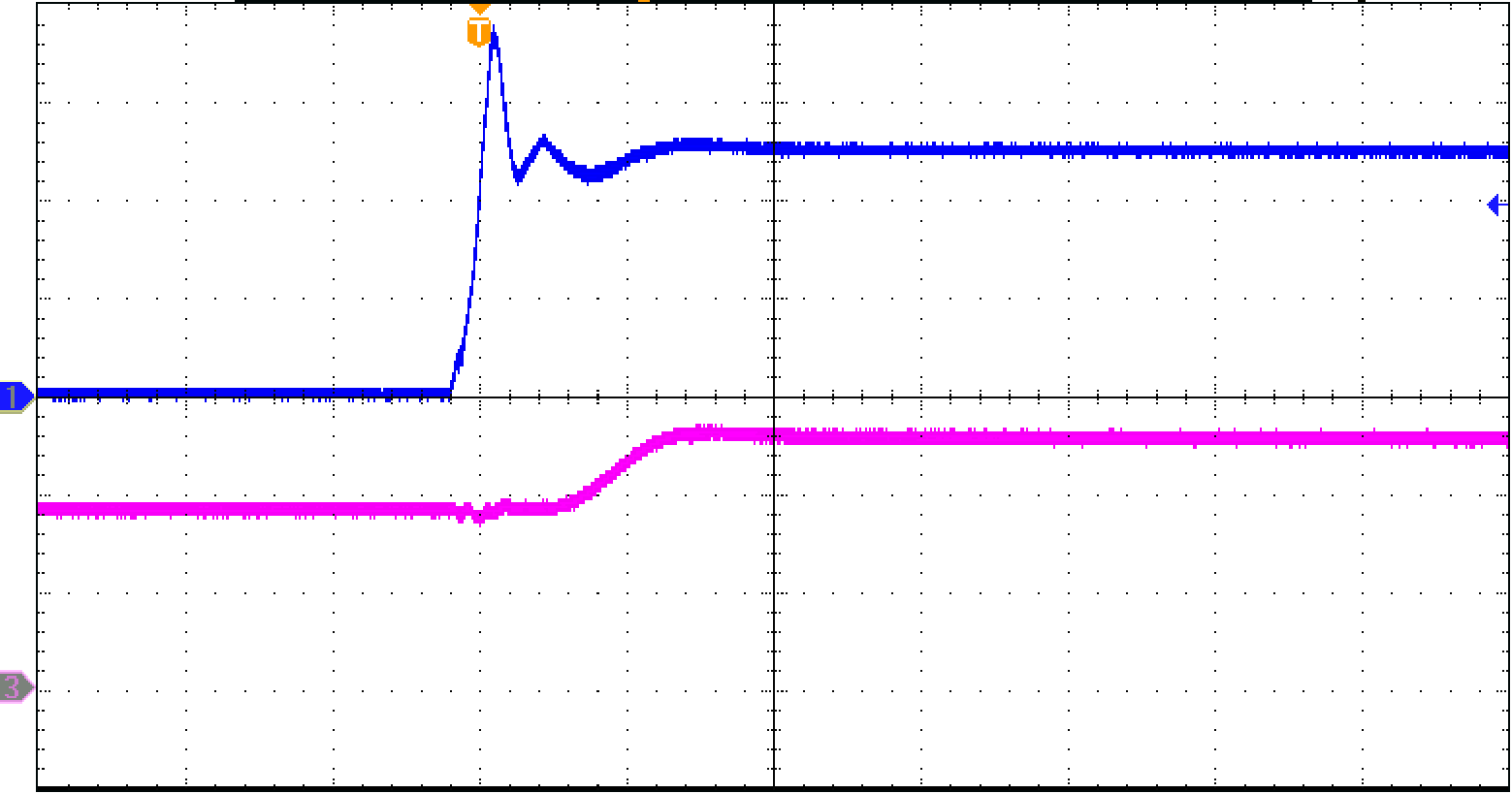 Figure 4. Automatic mode switching from VIN2 to VIN1Unplug 5V USB Figure 5 shows the case where Vout is automatically switched to the auxiliary power supply after the main power supply (VIN1) is removed due to a fault under the condition that the main power supply (VIN2) is used.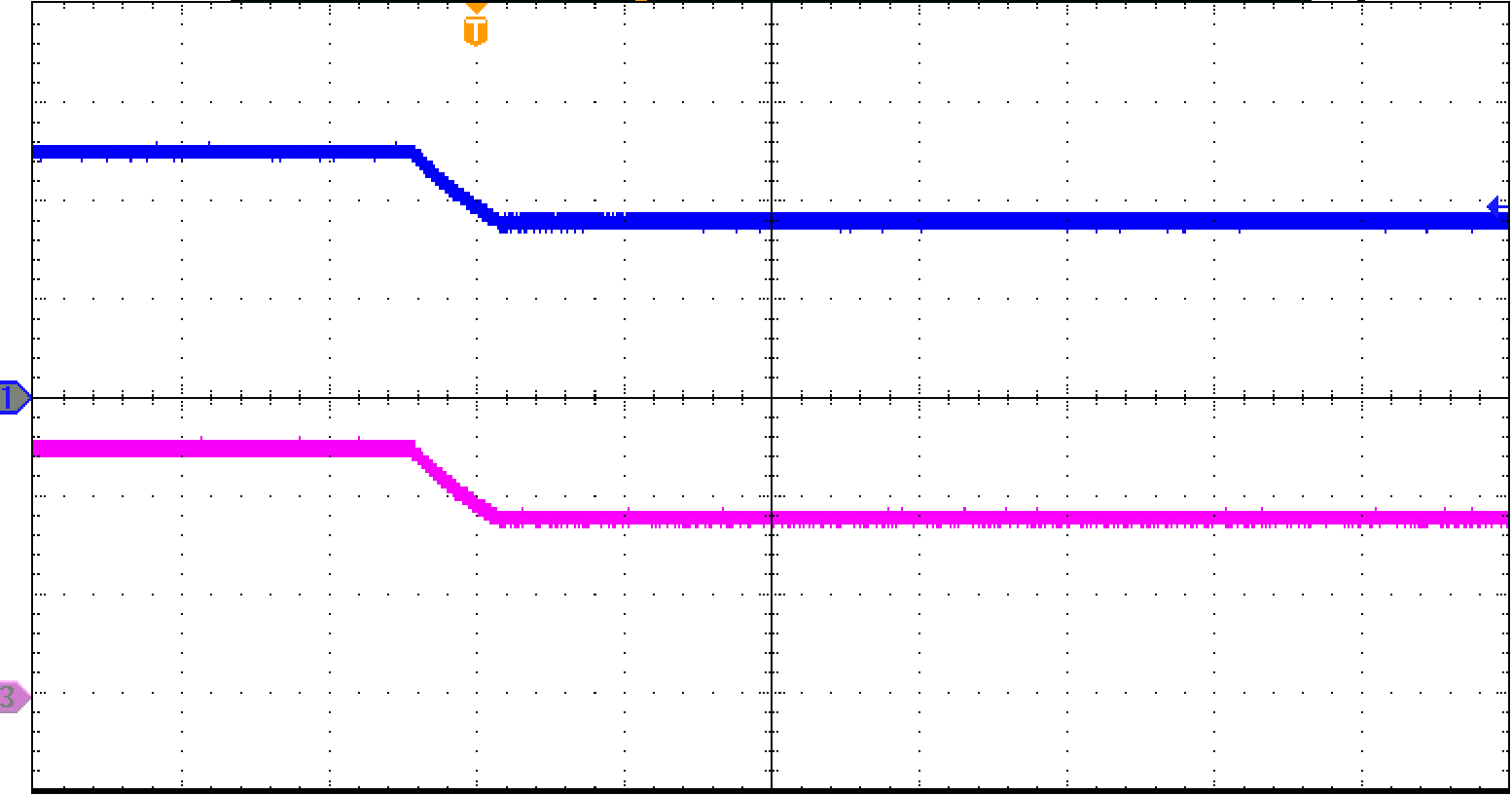 Figure 5. Automatic mode switching from VIN1 to VIN2Design Example – Manual Selection ModeWhen the SEL pin is at high state, the device enters a manual mode where different inputs are enabled by changing the level of EN pin. This mode can be easily realized by connecting SEL to VIN1 and EN to the MCU or other control elements. Figure 6 shows the application circuit for this configuration.Figure 6: Manual Mode SchematicSwitching from 5 V USB to 3.6 VFigure 7 shows how Vout is set from VIN1 to VIN2 by changing the EN logic level (Low to High) when Vout is set to VIN1.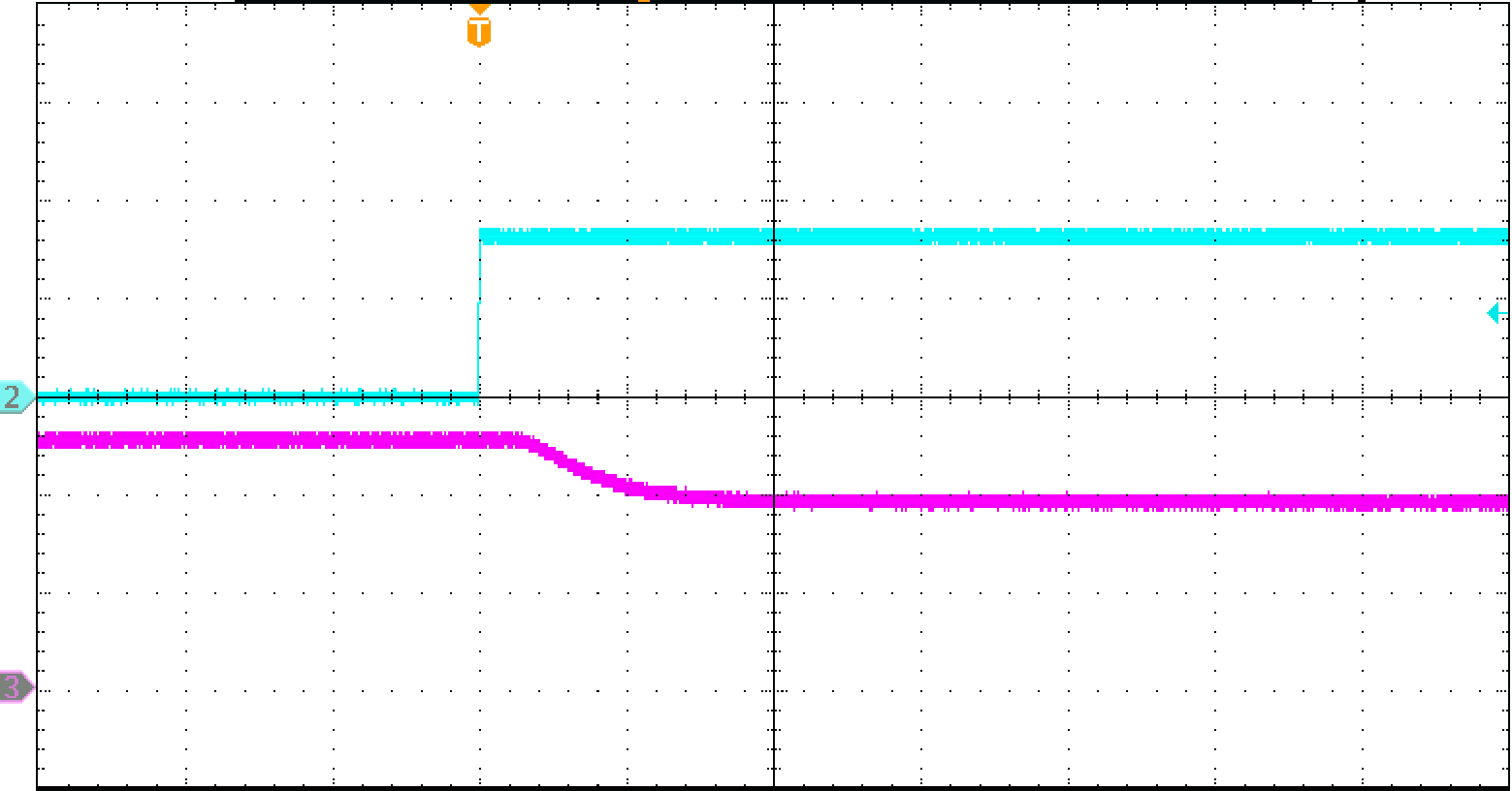 Figure 7: Manual mode switching from VIN1 to VIN2Switching from 3.6 V to 5 V USBFigure 8 shows how Vout is set from VIN2 to VIN1 by changing the EN logic level (Low to High) when Vout is set to VIN2 (3.6V).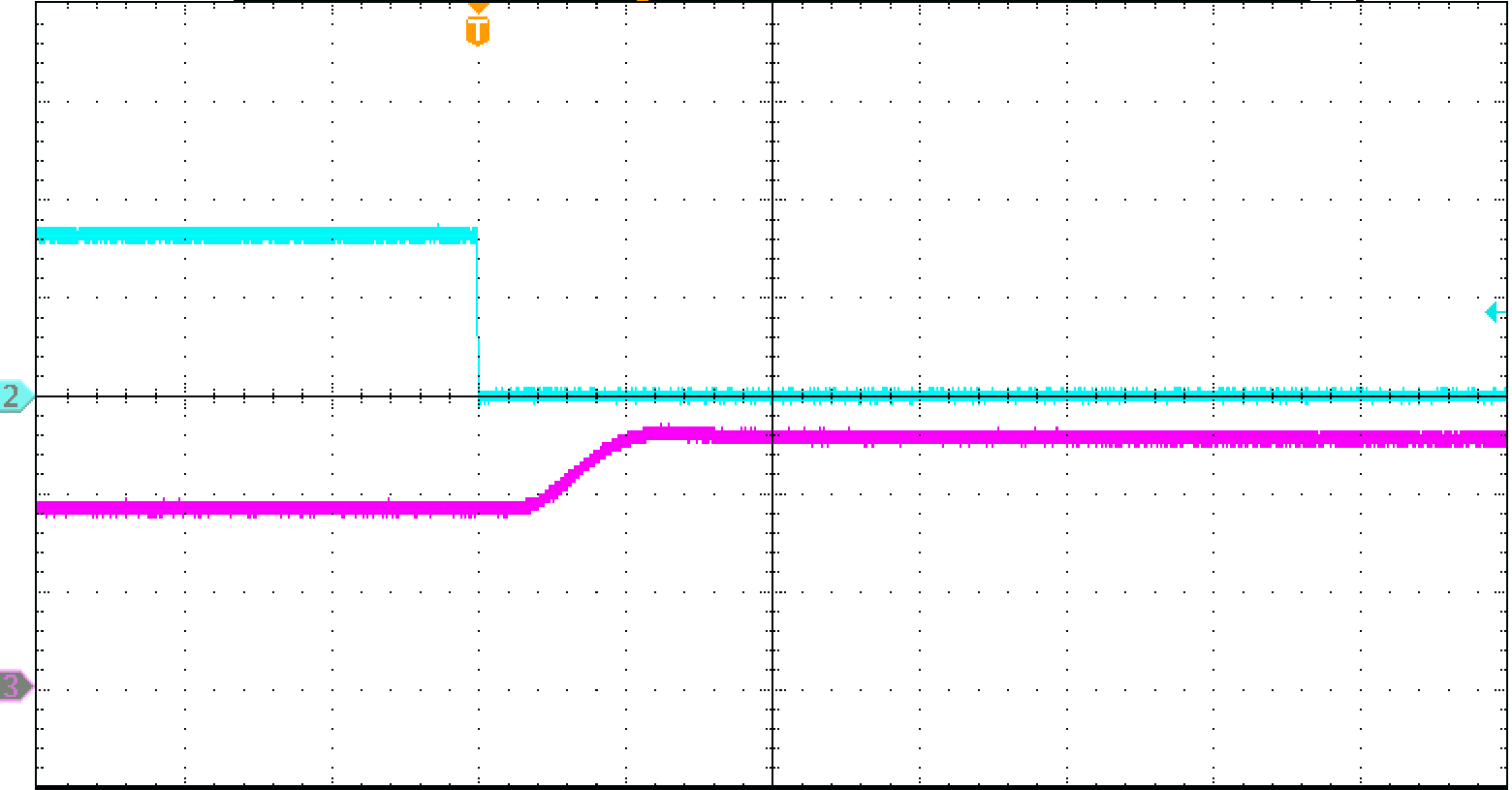 Figure 8: Manual mode switching from VIN2 to VIN1Table 2. Manual Mode Example SpecificationsConclusionsThis application note describes the Auto Mode and Manual Mode design of the GLF74130. The auto mode design allows the GLF74130 to be a standalone product reducing power consumption without any MCU engagement. While the manual mode design allows the system to freely switch input power sources. The GLF74130 supports both automatic and manual switching without interrupting normal operation. SELENFunctionVOUT00Both switches are off.High-Z01Auto-Input selection. VOUT is connected to a higher input source automatically.Higher Input between VIN1 and VIN210Only VIN1 is selected.VIN111Only VIN2 is selected.VIN2ParametersSymbolValueMain Input PowerVIN15 V USBAuxiliary PowerVIN23.6 V Lithium batteryOutput VoltageVOUTSelected for higher voltage between VIN1 and VIN2Output CapacitanceCOUT100 µFLoad ResistanceRL500 ΩParametersSymbolValueMain Input PowerVIN15 V USBAuxiliary PowerVIN23.6 V Lithium batteryOutput VoltageVOUTDepending on the EN, SEL logic level:SEL=High, EN=Low, VOUT=VIN1.SEL=High, EN=High, VOUT=VIN2.Output CapacitanceCOUT100 µFLoad ResistanceRL500 Ω